                 Staff Advisory Council Agenda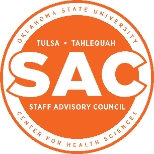                 Staff Advisory Council will meet on                  May 16, 2023 @ 12 noon         Tandy Building Room 333 and via ZOOM                    All meetings are open to the public. 		    Bring your own lunch and join us. Call to Order: Becca FloydAnnouncements from University Committees: Administration - Human Resources - Facilities - Information Technology -Wellness - Security – Hunter Barrett and Megan Robertson – badge access policy  Office of Diversity, Equity, and Inclusion -  Special Guest – Michelle Loveless MPH practicum project – Hybrid Work Option ProgramRoll Call: Amy Jenkins Approval of the Minutes: Becca FloydReports:Executive Board Officers’ ReportsSecretary – Amy Jenkins Treasurer - Shannon TaylorVice President - Vacant SeatCherokee Nation Representative – CJ Jenkins Past President – Vacant SeatPresident - Becca Floyd Committee Chairs’ ReportsAwards and Recognition – Dondie HessCommunications – Melyssa Bailey Fundraising and Outreach – Megan O’Neal Rules and Procedures – Vacant Seat Old business: Mathew Sproles, Proposal: Celebrating Indigenous PeopleNew Business:  Changes / Formatting of Bylaws:  vote in June  Nominations for New Committee Chairs: vote in JuneRules and Procedures ChairAwards and Recognition ChairCommunications ChairFundraising and Outreach Chair  Nominations for New members and Continuing Members: vote in JuneAndrew CarterAshley Wilson Sonja SettleAdjournment - Next meeting – June 20, 2023, at 12 noon, Tandy room 333, & via ZOOM 